IB Diploma Program CurriculumCourse SequenceDiploma Program curriculum pursues six areas which then rotate on the axis of Theory of Knowledge and Creativity, Action and Service.  Course may be offered at the Standard or Higher Level. Some courses are only offered at a certain level, where others offer a choice.  Some courses are mandatory two years, where others may be completed in one.  This enables students to fulfill the DP requirement of taking 3 Higher Level courses.  Students may sit for two exams their junior year unless they are scheduled to take their diploma level math course as a senior. Student must take one course from each group in order to be a full diploma candidate.  Non-IB courses cannot be substituted.  *=must exam junior year thus satisfying the requirement for that group.  Senior year the student may choose an elective outside of the IB Program.  Anticipated candidates (juniors) may not sit for more than 2 one-year SL courses. 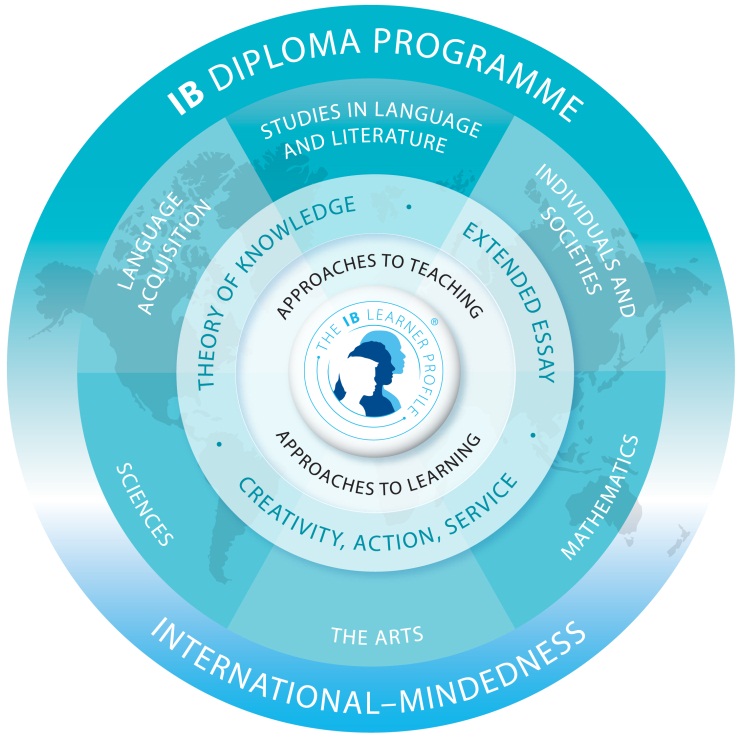 Grade 11Grade 12GROUP 1Studies in Language & LiteratureIB English 11 IB English 12 HLGROUP 2Language AcquisitionIB French or Spanish Year 1IB French, Spanish, or Chinese Year 2 SL or HLGROUP 3Individuals and SocietiesIB History of the AmericasIB 20th Century Topics SL or HLGROUP 4SciencesIB Biology  orIB ChemistryIB Biology SL or HLIB Chemistry SL or HLGROUP 5MathematicsIBMYP Extended Math OR IB Math Studies* SL ORIB Mathematics* SLIB Mathematics SL ORIB Math Studies SLGROUP 6The Arts (choose one)IB Theatre ArtsIB Visual ArtsIB Psychology* SLIB Theatre Arts SL or HLIB Visual Arts HLIB Chemistry SL or HLTheory of Knowledge ITheory of Knowledge II